Ответы: ВПР по математике 7 класс152–1,63240425552526247любое значение от 6 до 10.89-610хватитДля окраски листа понадобится 2 · 250 · 320 · 0,09 = 14 400  , то есть 14,4 л.
Это меньше 15 л.Допускается другая последовательность рассуждений, обоснованно приводящая к верному ответу.11–1,512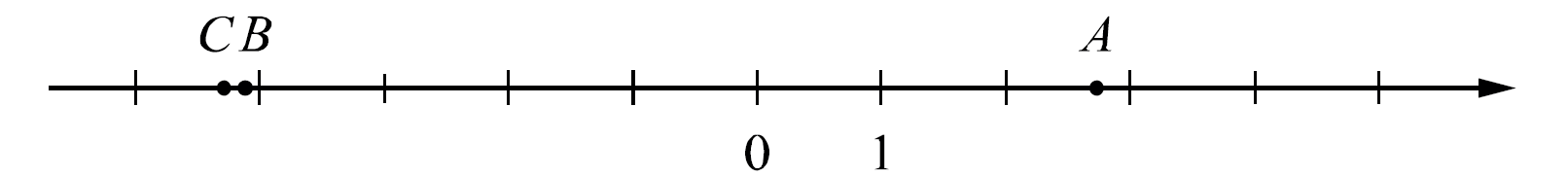 1361437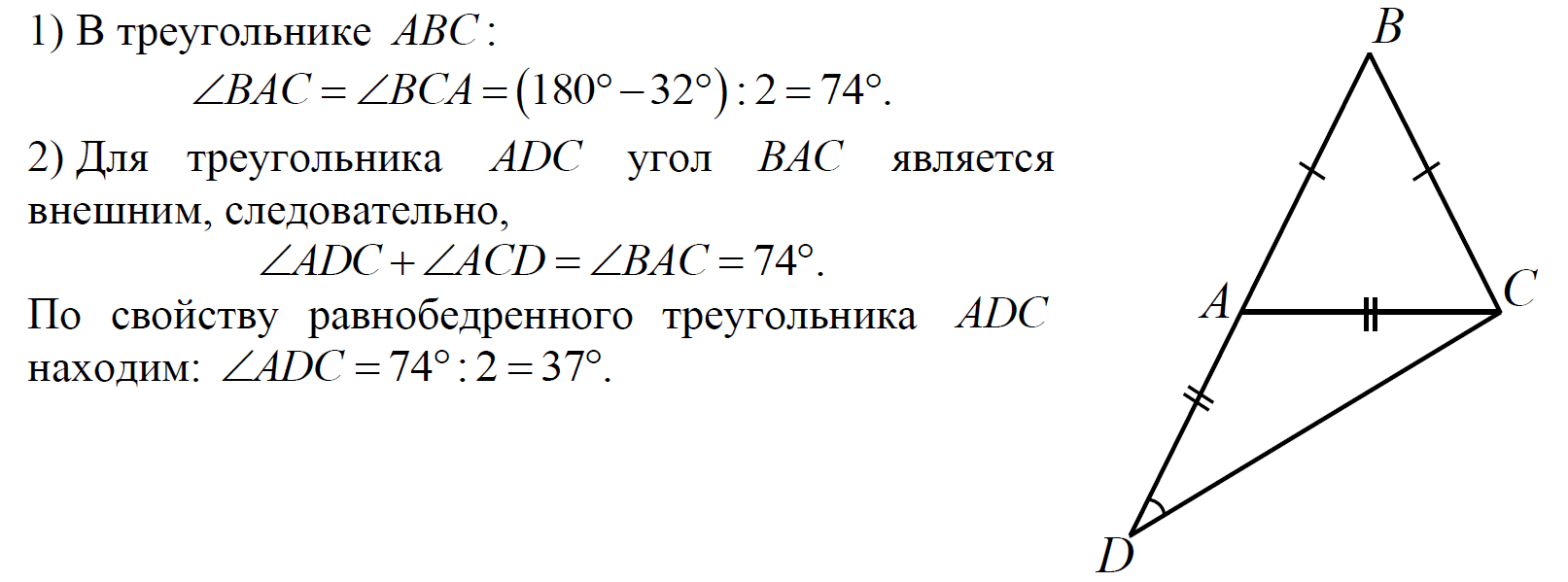 Допускается другая последовательность действий, обоснованно приводящая к верному ответу.15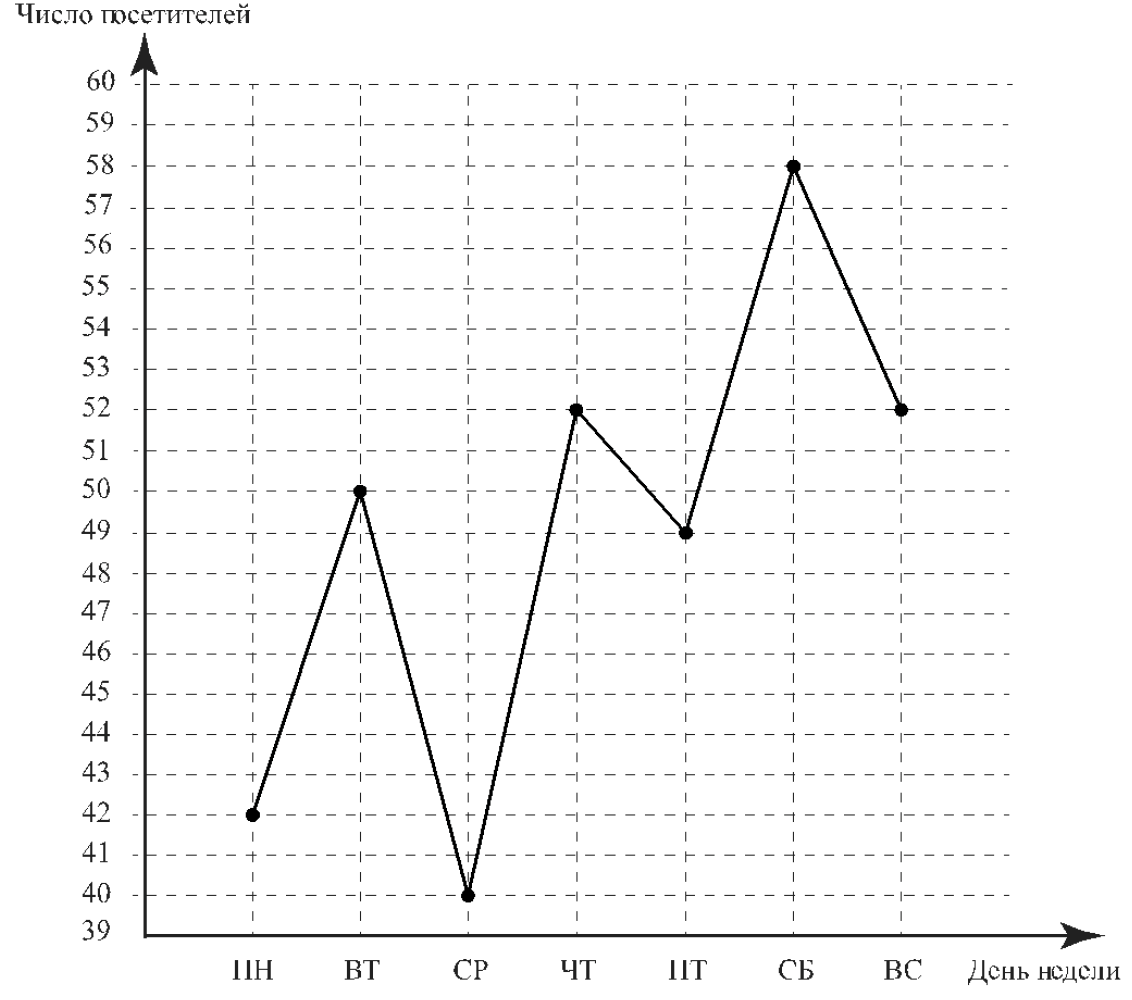 Если все точки отмечены правильно, но отрезками не соединены, то задание является выполненным.1623 км/чПусть скорость катера в неподвижной воде равна x км/ч. Составим уравнение:3 · (x – 4,6) = 2 · (x + 4,6), 3x –13,8 = 2x + 9,2, откуда x = 23 км/ч.Допускается другая последовательность действий, обоснованно приводящая к верному ответу.